СОЧИ ( МАМАЙКА), «МАМАЙКА»       Лето 2021Жилой дом «Мамайка» находится в центральной части Сочи. Сочи –летняя столица России. Город, уникальный во всём, город, которым невозможно не восхищаться. Сочи предлагает своим гостям максимально широкий спектр всех видов туризма: лечение, пляжный отдых, активный отдых и спорт, горные лыжи, деловой туризм и многое другое. На территории  «Мамайки»  работает кафе на 40 посадочных мест, имеется автостоянка. Гостиница имеет обособленную огороженную территорию. Внутренний двор дома выложен плиткой и украшен зеленью южных растений. Уютный интерьер отеля и современный дизайн его помещений придутся по душе каждому, кто остановится здесь. 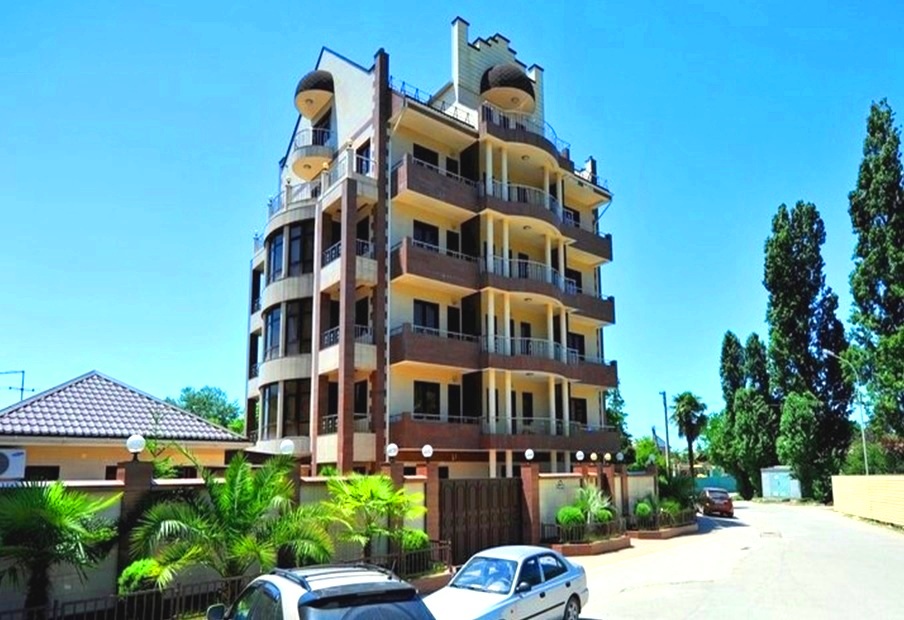 Размещение: «Эконом» 2-х местные номера с удобствами на 2 номера (ТВ, холодильник, кондиционер, односпальные кровати, прикроватные тумбочки, эл.чайник, набор посуды, столик, шкаф).«Стандарт» 1-но и 2-х местные номера с удобствами (WC, душ, ТВ, холодильник, кондиционер, эл. чайник, кровати двуспальные или раздельные односпальные, прикроватные тумбочки, шкаф, фен, лоджия).2-х местный 2-х-комнатный с удобствами и кухней (WC, душ, ТВ,  холодильник, кондиционер, эл. чайник, биде, фен, плита, кухонный гарнитур, набор посуды, диваны, 2 односпальные кровати, стол, стулья, зеркало).«Люкс-студия» 2-х местный с удобствами - (WC,  ТВ,  холодильник, кондиционер, ванна, биде, фен, телефон, эл. чайник, двуспальная кровать, диван, стол, стулья, шкаф).«Люкс-комфорт» 2-х местный 2-х-комнатный с удобствами – (WC, душ, ванна, биде, фен, ТВ,  холодильник, кондиционер, телефон, эл. чайник, диван, кресла, шкаф, стол, стулья, двуспальная кровать, шкаф, зеркало, лоджия).Пляж:  - оборудованный галечный.Питание: в доме есть кафе на 40 человек.Дети: до 5 лет на одном месте с родителями – 6200 руб.,  до 12 лет скидка на проезд – 200 руб.Стоимость тура на 1 человека (7 ночей)В стоимость входит:  проезд  на  автобусе; проживание в номерах выбранной категории,  сопровождение, страховка от несчастного случая.Курортный сбор за доп. плату – 10 руб/чел. в день.Выезд из Белгорода еженедельно по понедельникам.Хочешь классно отдохнуть – отправляйся с нами в путь!!!!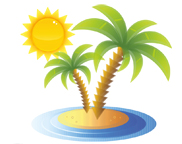 ООО  «Турцентр-ЭКСПО»                                        г. Белгород, ул. Щорса, 64 а,  III этаж                                                                                                            Остановка ТРЦ «Сити Молл Белгородский»www.turcentr31.ru                 т./ф: (4722) 28-90-40;  тел: (4722) 28-90-45;    +7-951-769-21-41РазмещениеЗаездыЭКОНОМ2-х мест.с удоб. на 2 номера  СТАНДАРТСТАНДАРТСТАНДАРТСТАНДАРТЛЮКС-СТУДИЯ2-х мест. с уд.ЛЮКС-КОМФОРТ2-х мест. с уд.Доп. местодетиДоп. местодетиРазмещениеЗаездыЭКОНОМ2-х мест.с удоб. на 2 номера  1-но мест. с удоб.2-х комн. 4-х мест. с уд.2-х мест.с удоб. 2-х комн. 2-х мест. с уд. улучш.ЛЮКС-СТУДИЯ2-х мест. с уд.ЛЮКС-КОМФОРТ2-х мест. с уд.Доп. местодетиДоп. местодетиРазмещениеЗаездыЭКОНОМ2-х мест.с удоб. на 2 номера  1-но мест. с удоб.2-х комн. 4-х мест. с уд.2-х мест.с удоб. 2-х комн. 2-х мест. с уд. улучш.ЛЮКС-СТУДИЯ2-х мест. с уд.ЛЮКС-КОМФОРТ2-х мест. с уд.5-12 летс 12 лет31.05.-09.06.1435016750133501635021600198502390097001180007.06.-16.06.1435016800133501635021600198502390097001180014.06.-23.06.1440016800136501645021700199502400097001180021.06.-30.06.1440016800136501645021700199502400097001180028.06.-07.07.1450016950136501655021800200002420099501200005.07.-14.07.1465017150138501665021950201502435099501200012.07.-21.07.1465017150138501665021950201502435099501200019.07.-28.07.14650171501385016650219502015024350101001220026.07.-04.08.14650171501385016650219502015024350101001220002.08.-11.08.14650171501385016650219502015024350101001220009.08.-18.08.14650171501385016650219502015024350101001220016.08.-25.08.1450016950136501655021800200002420099501200023.08.-01.09.1440016900136501655021800200002420099501200030.08.-08.09.1440016850134501645021700197502400097001180006.09.-15.09.1435016750134501645021700197502400097001180013.09.-22.09.1435016750134501635021600197502390097001180020.09.-29.09.14350167501345016350216001975023900970011800